 Internet Safety / Science / Technology Week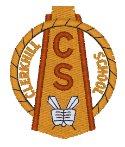 Primary 2-4Internet Safety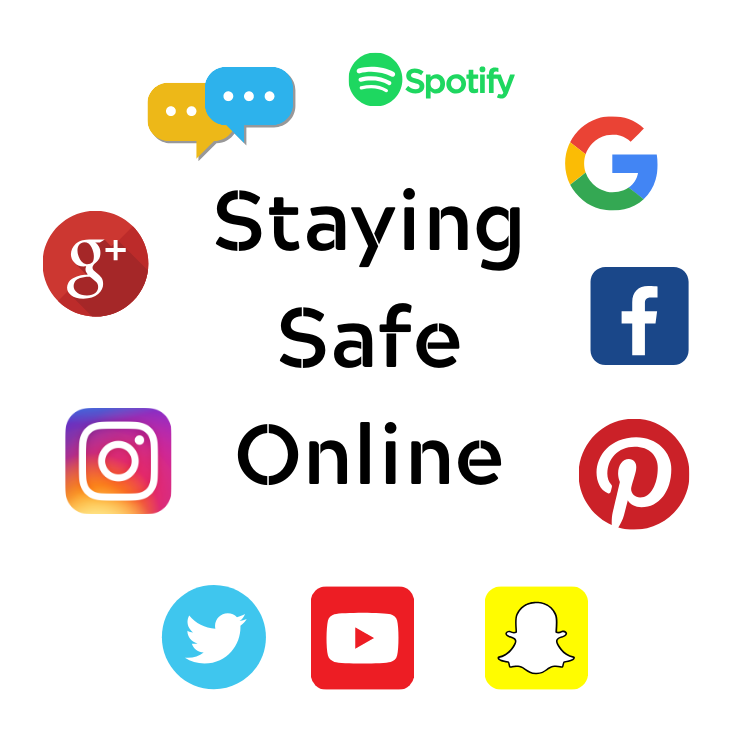 Science 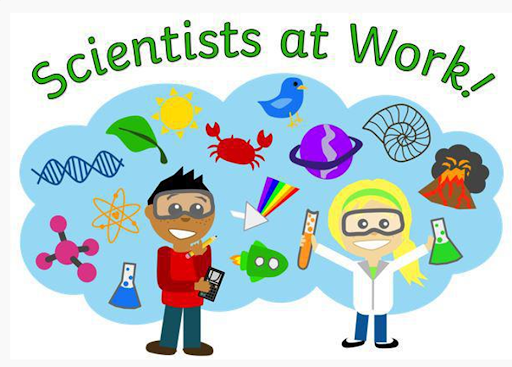 Technology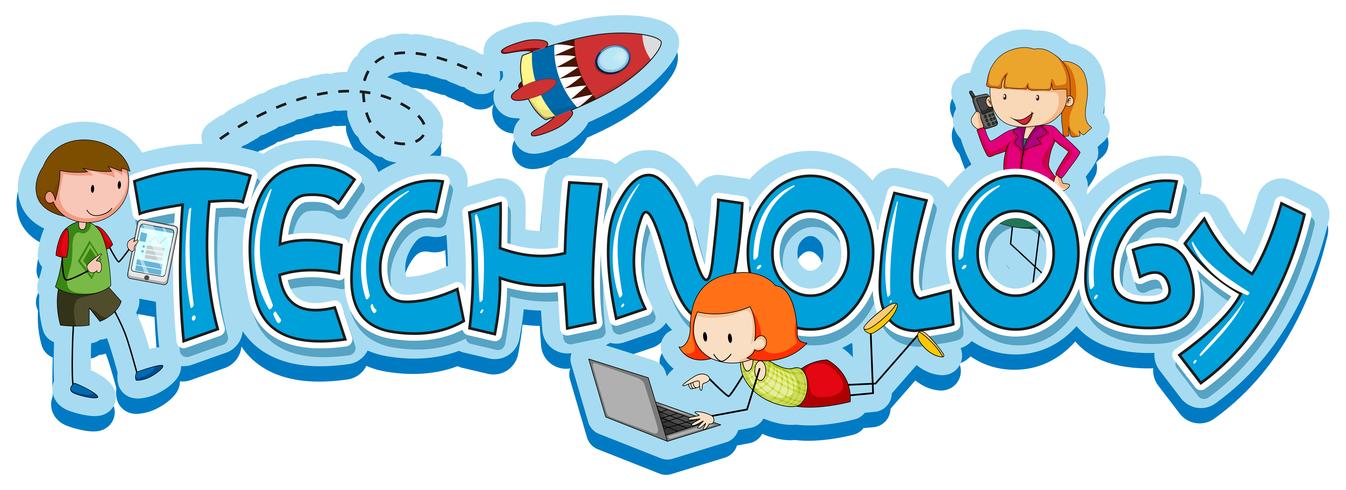 Information, videos and interactive gameshttps://www.thinkuknow.co.uk/https://www.thinkuknow.co.uk/parents/jessie-and-friends-videos/https://www.childnet.com/resources/the-adventures-of-kara-winston-and-the-smart-crewhttps://www.childnet.com/resources/smartie-the-penguinInternet Safety Wordsearch Advice Bubbles for On-line Safety – write in the bubbles things you need to do to stay safe onlineInformation site for Parents  https://www.internetmatters.org/resources/esafety-leaflets-resources/ https://beinternetlegends.withgoogle.com/en_uk/ Make a Rainbow in a Jar!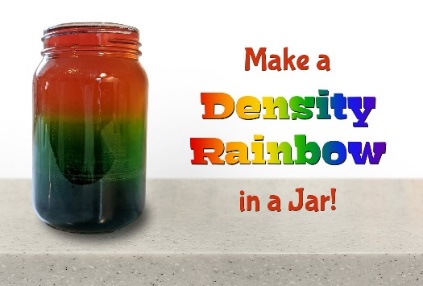 ----------------------For more fun science facts, videos and experiments, visit: https://www.sciencekids.co.nz/andhttp://www.sciencefun.org/kidszone/ experiments/Lego Building Brick Flashcards – can you build the designs using the cards to help you?Design a Bridge Activity– a lot of planning must have gone into the designing and building of the bridge over the River Ugie. Follow the instruction in the link below to design and then test weights on your bridge!https://www.sfi.ie/site-files/primary-science/media/pdfs/col/design_a_bridge.pdf